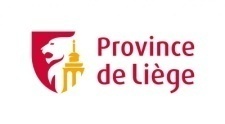 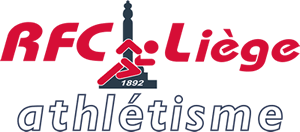 Matricule 04	Naimette Xhovémont, le 30 janvier 2016Convocation assemblée générale Madame, Mademoiselle, Monsieur,Le Conseil d'administration du RFCL-Athlétisme vous invite à assister à notreAssemblée généralele jeudi 11 février 2016 à 19 h 30à la cafétéria, boulevard Léon Philippet 83 à Liège.Ordre du jourAccueilLecture du procès verbal de l'AGO du 12 février 2015Rapport du secrétaire généralRapport du directeur techniqueAllocution du présidentRapport du trésorierRapport des vérificateurs aux comptesDécharge aux administrateursNomination de deux vérificateurs aux comptesAppel à trois scrutateurs pour le dépouillement des votes pour l'élection des administrateursModification des statuts (voir document en annexe)Élection d'administrateurs (*); sont rééligibles: Luc Bailly, Alain Malpas, Jean-Paul Moors (démissionnaire)Élection de nouveaux administrateursInterventions et divers (**).(*) Art. 9 des statuts du Club: Peuvent seuls faire partie du Conseil d'administration, les membres effectifs du club, âgés d'au moins 21 ans, en règle de cotisation.Art. 4.4 du ROI: Pour être élu au Conseil d'administration, un candidat doit également jouir de ses droits civiles et politiques et envoyer sa candidature motivée au secrétaire général du club, 8 jours au moins avant la date de l'assemblée.(**) Les intervenants doivent communiquer leur(s) question(s) au président, au plus tard pour le vendredi 5 février 2016.Peuvent voter tous les membres licenciés, en ordre de cotisation et nés avant le 1er janvier 2000.